Velikonoční omalovánky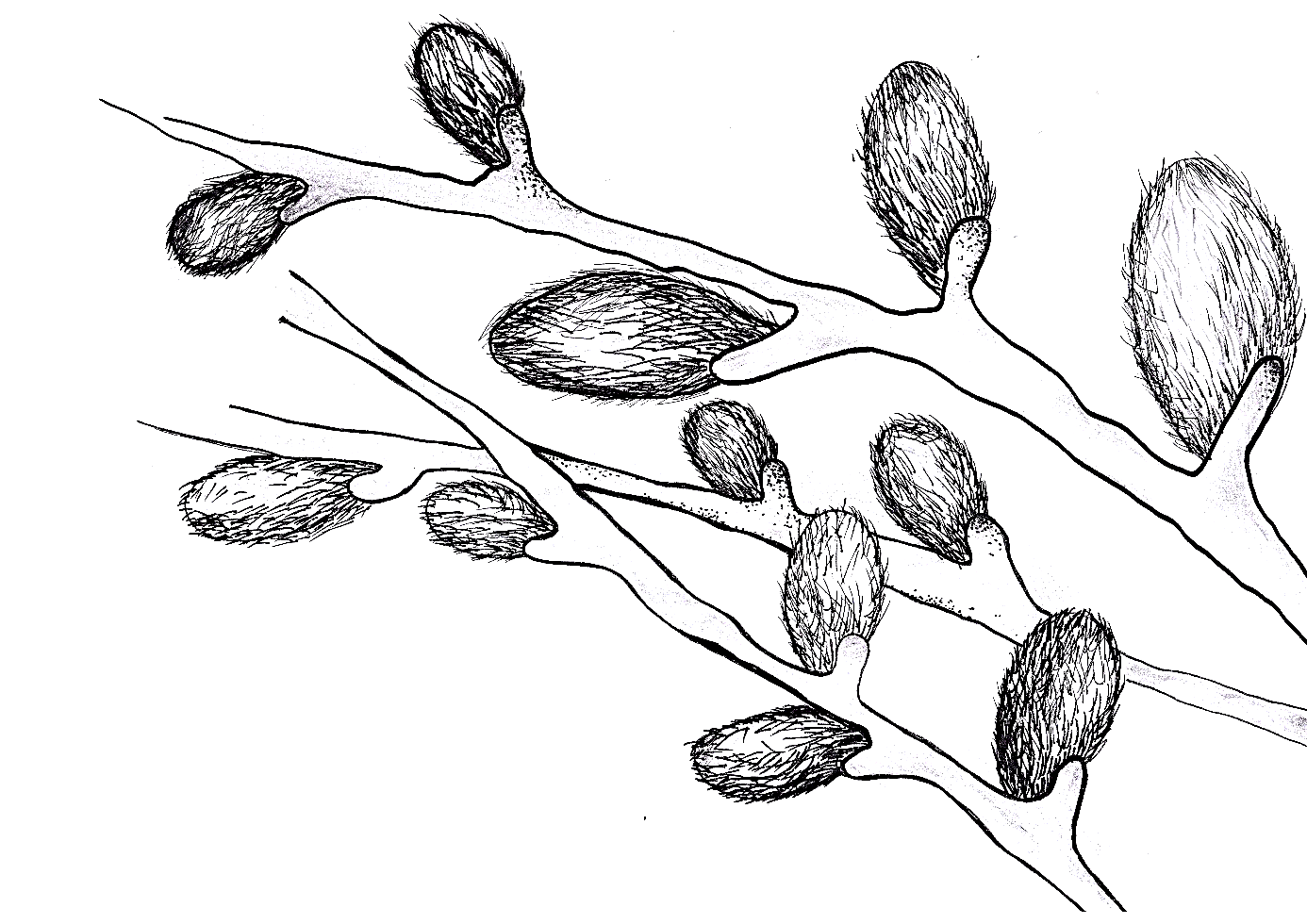 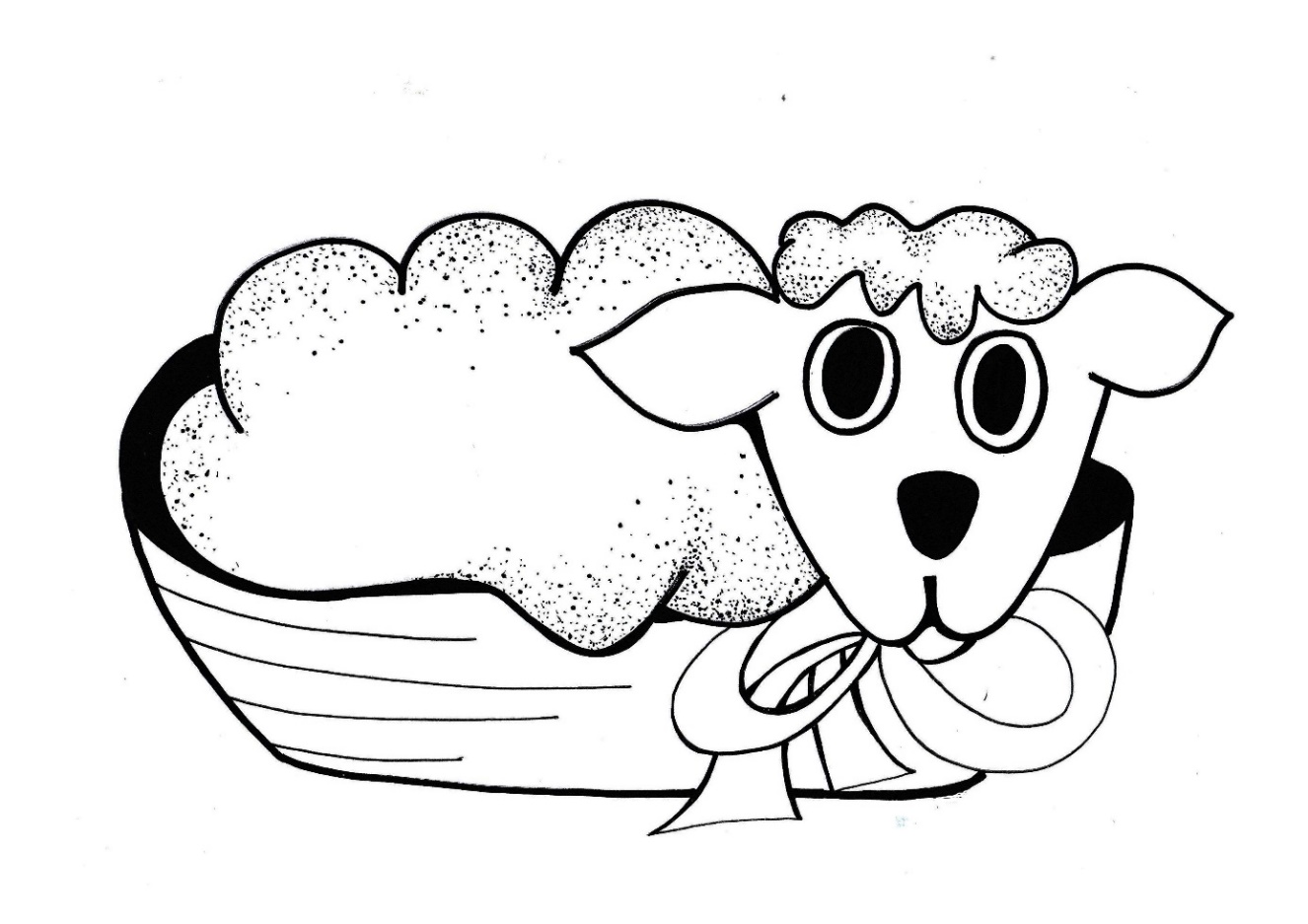 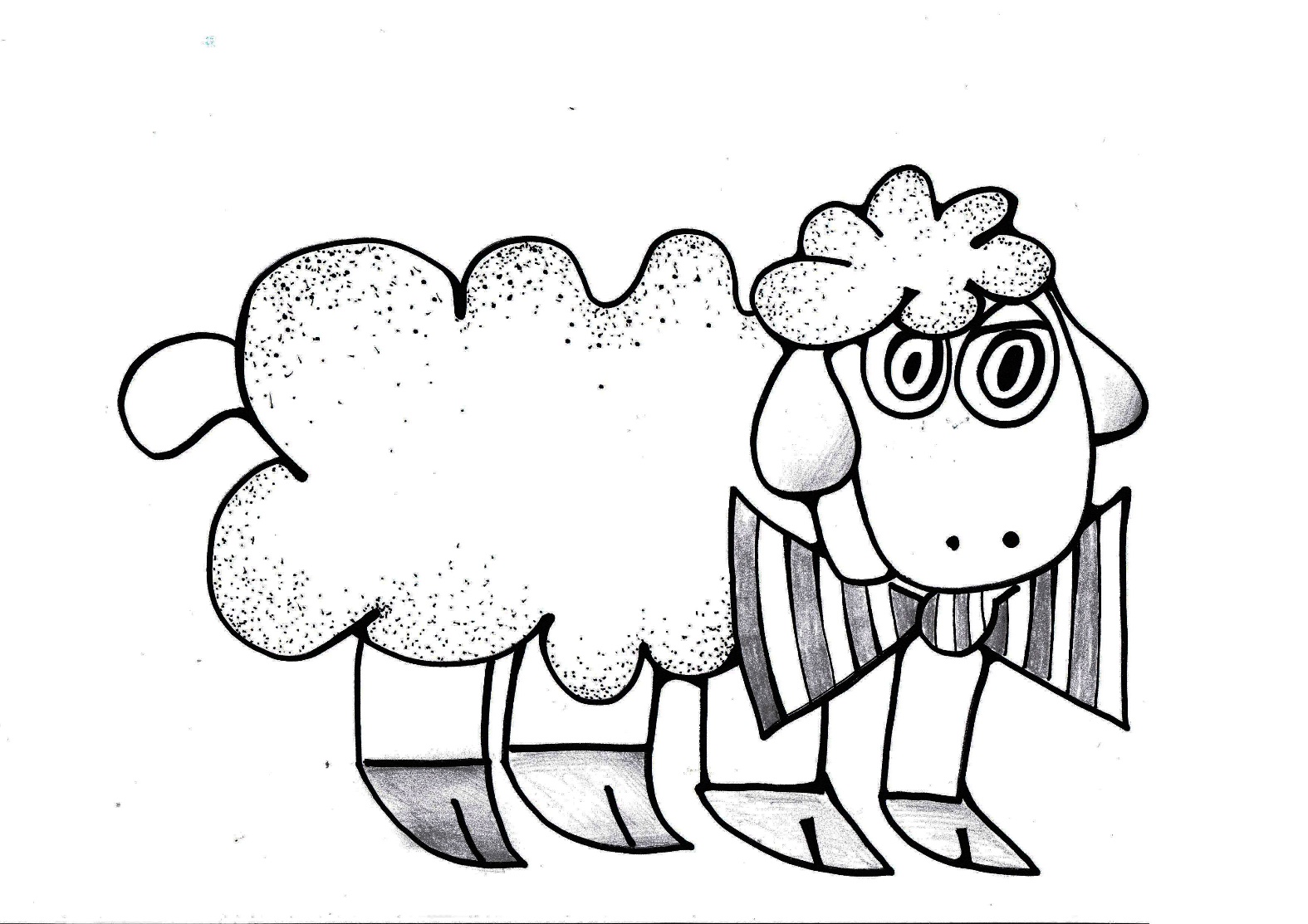 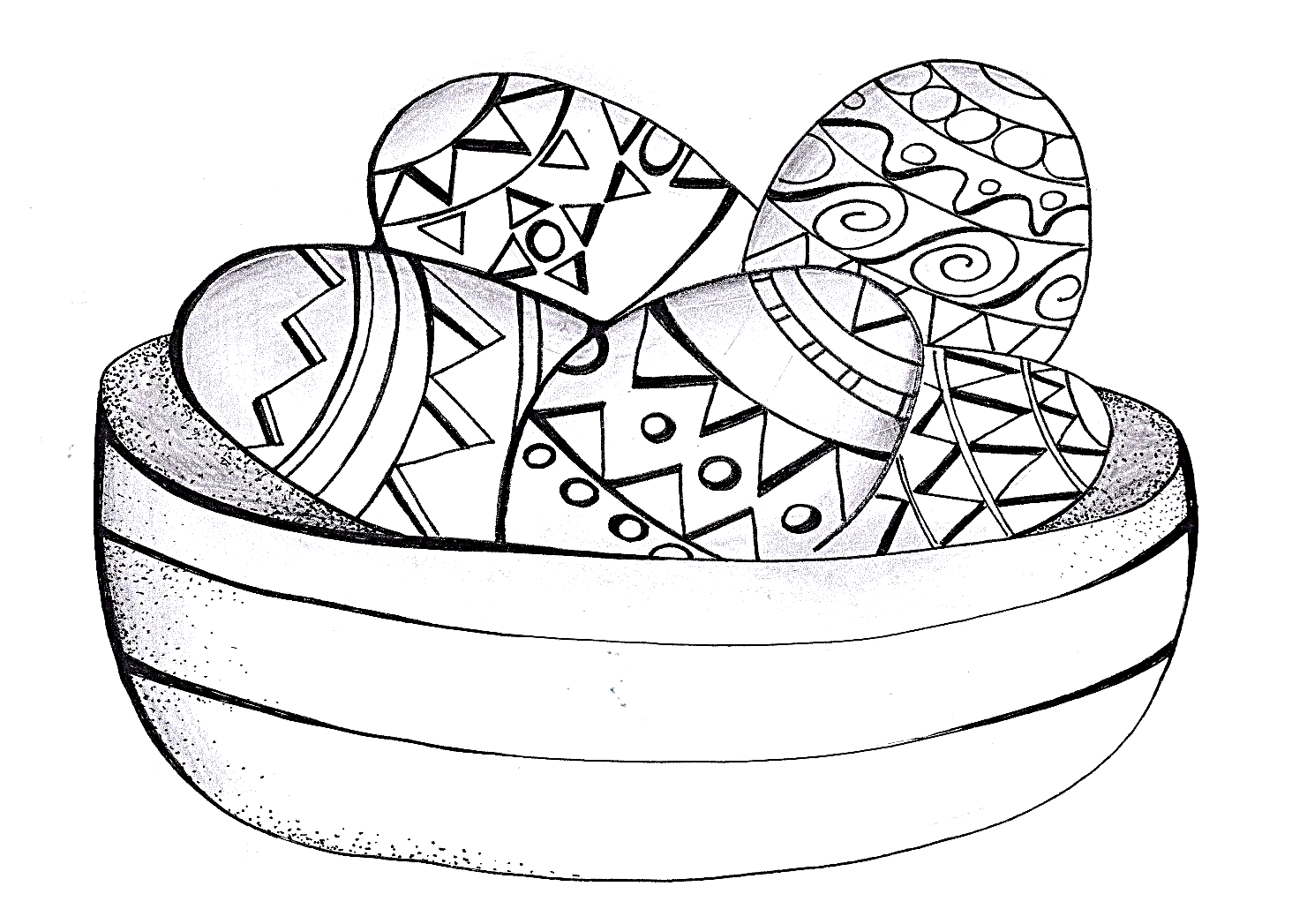 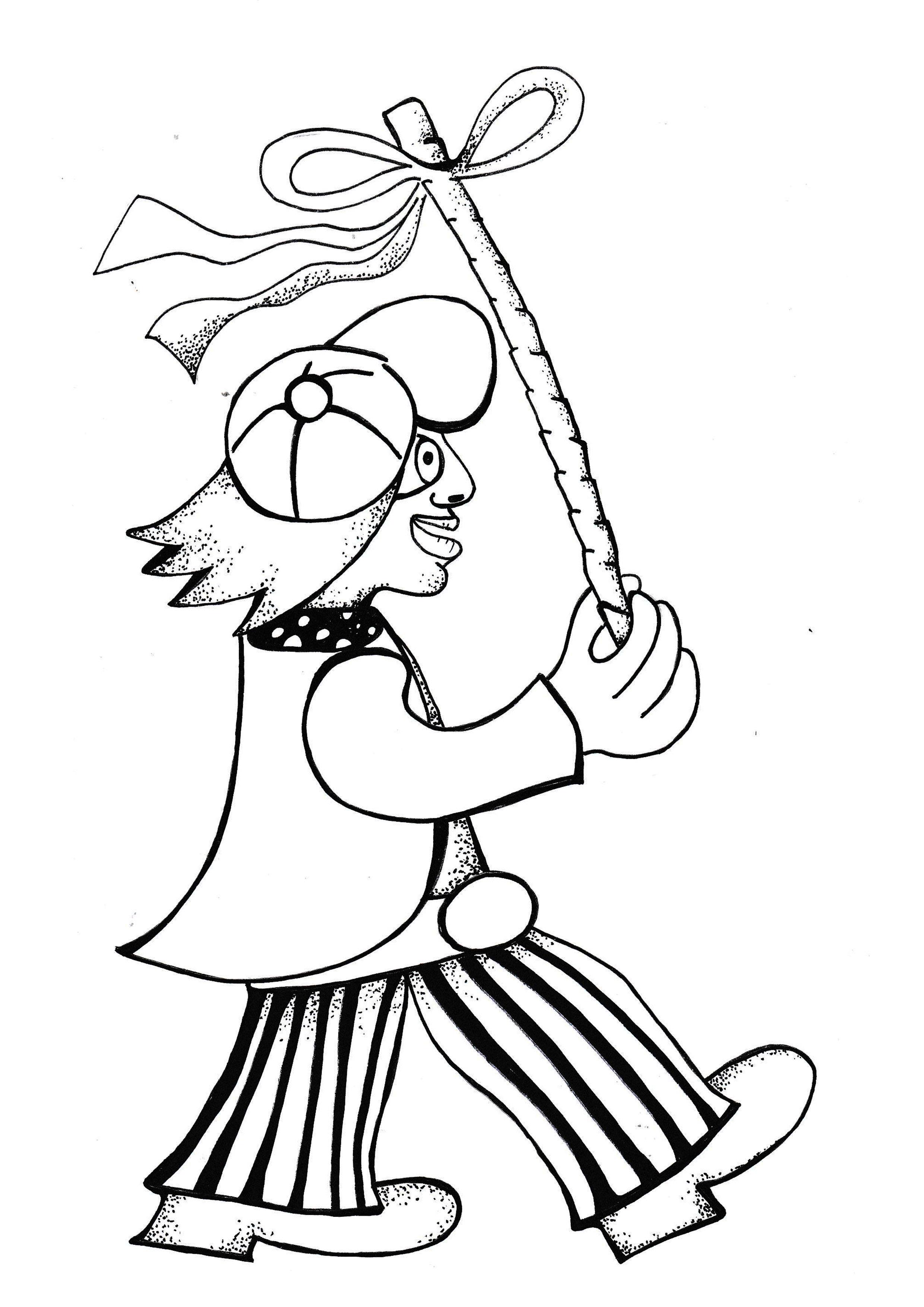 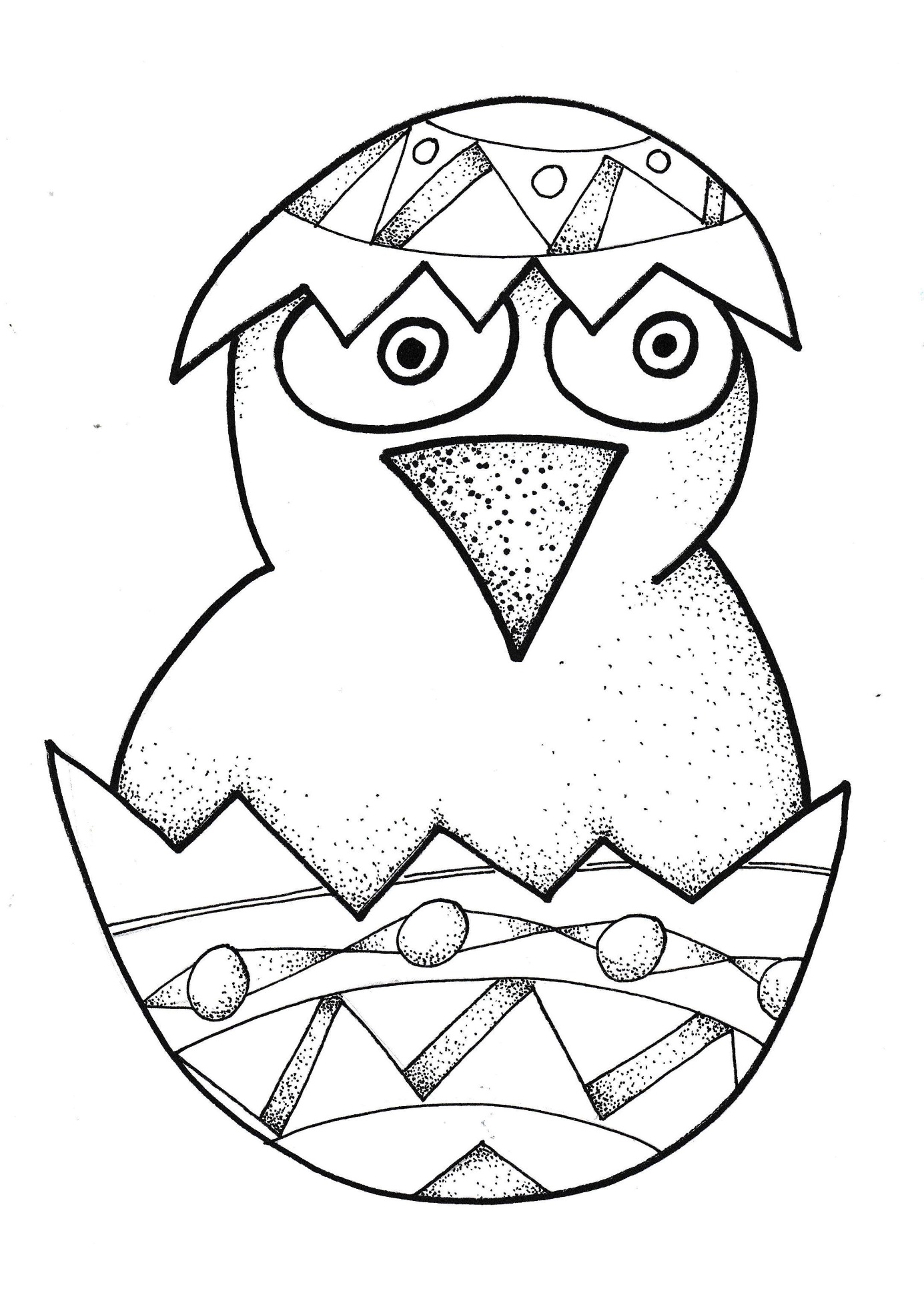 